Agenda for February 20,2014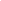    Town of West BridgewaterOffice of the Board of HealthTELEPHONE 508-894-1209FAX 508-894-1214   E.MAIL D.green@Wbridgewater.comJohn Cruz, Chairman                                                             Robert Casper Jr.,Linda Simpson, Clerk                                                                Health AgentRichard Harris, Member                                                              Darlene Green, SecretaryMEETING AGENDAOF THE BOARD OF HEALTHFebruary 20, 2013The West Bridgewater Board of Health will meet at 8:30 A.M. located in the Conference room, 1st floor, of the Town Hall.CALL MEETING TO ORDER: Operation under the authority of MGL chapter 11.    PLEDGE OF ALLEGIANCENot all items listed may in fact be discussed and other items not listed, may also be brought up for discussion to the extent permitted by law.Minutes for review and approval:SEPTIC PLANS FOR REVIEW / APPROVAL:Lot 7 B 122 Lincoln Street – New ConstructionNew High School & Spring Street School – New Construction482 North Elm Street – Upgrade280 South Main Street, REVISED – Upgrade Approved 11/21/2013, Changes made per ConcomProfessional Engineer reviewing plans for this office is Arthur Cabral, P.E.NEW BUISNESSCORRESPONDENCESBoard of Assessors meeting of January 15, 2014Board of Appeals Traffic evaluation – 464-470 W.CenterSigning of:  Bills, Licenses, Payroll, Budget reviewMEMBERS MINUTE: - AGENTS REPORTS / COMPLAINTS - Robert Casper Jr.OPPORTUNITY FOR VISITORS TO ADDRESS THE COMMITTEE ON AN ITEMEXECUTIVE SESSION:  Pursuant to MGL Chapter 39 Section 23B exception 3, to discuss strategy with respect to collective bargaining or litigation if an open meeting may have detrimental effect on government’s bargaining or litigating position. Also, to conduct strategy sessions in preparation for negations with non-union personnel: to actually conduct collective bargaining and conduct negations with non-union personnel.Agenda closed and posted- 2/14/2014